ΘΕΜΑ: Αποσπάσεις εκπαιδευτικών Π.Ε. στα Πανεπιστήμια και Τ.Ε.Ι. για το σχολικό έτος 2016-2017.Έχοντας υπόψη:Τις διατάξεις:     α) του άρθρου 31 παρ. 1 και 2 του Ν. 3848/2010 (ΦΕΚ 71/19-5-2010 τ. Α΄) και     β) του άρθρου 6 παρ. 6 του Ν. 2740/1999 (ΦΕΚ 186 Α΄).Την με αριθμ. πρωτ. 67520/E1/20-04-2016 εγκύκλιο πρόσκλησης εκπαιδευτικών Πρωτοβάθμιας και Δευτεροβάθμιας Εκπαίδευσης για υποβολή αιτήσεων αποσπάσεων σε  υπηρεσίες και φορείς αρμοδιότητας του Υπουργείου Παιδείας, Έρευνας και Θρησκευμάτων για το σχολικό έτος 2016-2017.Το Π.Δ. 73/2015 (ΦΕΚ 116/τΑ΄) «Διορισμός Αντιπροέδρου της Κυβέρνησης, Υπουργών, Αναπληρωτών Υπουργών και Υφυπουργών».Τις σχετικές προτάσεις των αρμοδίων οργάνων των Ανωτάτων Εκπαιδευτικών Ιδρυμάτων.Τις αιτήσεις των ενδιαφερομένων εκπαιδευτικών. ΑποφασίζουμεΑ. Αποσπούμε στα Πανεπιστήμια της χώρας για το σχολικό έτος 2016-2017 ύστερα από αίτησή τους και χωρίς δαπάνη για το δημόσιο, τους κατωτέρω εκπαιδευτικούς Πρωτοβάθμιας Εκπαίδευσης (Π.Ε.), όπως ακολούθως:Οι Διευθυντές Α/θμιας Εκπαίδευσης των Διευθύνσεων από τις οποίες  αποσπώνται οι εκπαιδευτικοί, παρακαλούνται να κοινοποιήσουν την παρούσα στους ενδιαφερομένους.Η παρούσα απόφαση αποσπάσεων δεν εκτελείται, πριν καλυφθούν οι λειτουργικές ανάγκες της σχολικής μονάδας από την οποία αποσπώνται οι εκπαιδευτικοί.  					Ο ΥΠΟΥΡΓΟΣ ΠΑΙΔΕΙΑΣ, ΕΡΕΥΝΑΣ ΚΑΙ ΘΡΗΣΚΕΥΜΑΤΩΝ ΝΙΚΟΛΑΟΣ ΦΙΛΗΣΠΙΝΑΚΑΣ ΔΙΑΝΟΜΗΣ: I.   Αποδέκτες προς ΕνέργειαΔιεύθυνση ΠΕ Αθήνας Α΄Διεύθυνση ΠΕ Αθήνας Γ΄Διεύθυνση ΠΕ Αθήνας Δ΄Διεύθυνση ΠΕ Ανατολικής ΑττικήςΔιεύθυνση ΠΕ ΤρικάλωνΔιεύθυνση ΠΕ Θεσσαλονίκης Α΄Διεύθυνση ΠΕ Θεσσαλονίκης Β΄Διεύθυνση ΠΕ ΛάρισαςΔιεύθυνση ΠΕ ΠειραιάΔιεύθυνση ΠΕ ΠιερίαςΔιεύθυνση ΠΕ ΡοδόπηςΔιεύθυνση ΠΕ ΦθιώτιδαςΙΙ.  Αποδέκτες προς κοινοποίηση:Περιφερειακή Διεύθυνση ΠΕ & ΔΕ ΑττικήςΠεριφερειακή Διεύθυνση ΠΕ & ΔΕ ΘεσσαλίαςΠεριφερειακή Διεύθυνση ΠΕ & ΔΕ Κεντρικής ΜακεδονίαςΠεριφερειακή Διεύθυνση ΠΕ & ΔΕ Στερεάς ΕλλάδαςΠεριφερειακή Διεύθυνση ΠΕ & ΔΕ Ανατολικής Μακεδονίας και ΘράκηςΑΡΙΣΤΟΤΕΛΕΙΟ ΠΑΝ/ΜΙΟ ΘΕΣ/ΝΙΚΗΣΕ.Κ.Π.Α.ΠΑΝΕΠΙΣΤΗΜΙΟ ΘΕΣΣΑΛΙΑΣΔ.Π.Θ.ΙΙΙ . Εσωτερική διανομή:1. Γραφείο Υπουργού2.  Γραφείο Γενικού Γραμματέα3. Γενική Δ/νση Προσωπικού Π.Ε. & Δ.Ε.4. Δ/νση Διοίκησης Προσωπικού Π.Ε. -Τμήμα Γ΄Βαθμός Ασφαλείας:Να διατηρηθεί μέχρι: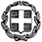 ΕΛΛΗΝΙΚΗ ΔΗΜΟΚΡΑΤΙΑΥΠΟΥΡΓΕΙΟ ΠΑΙΔΕΙΑΣ, ΕΡΕΥΝΑΣ ΚΑΙ ΘΡΗΣΚΕΥΜΑΤΩΝ -----ΓΕΝΙΚΗ Δ/ΝΣΗ ΠΡΟΣ/ΚΟΥ  Π.Ε. &  Δ.Ε.ΔΙΕΥΘΥΝΣΗ ΔΙΟΙΚΗΣΗΣ ΠΡΟΣ/ΚΟΥ Α/ΘΜΙΑΣ  ΕΚΠ/ΣΗΣΤΜΗΜΑ  Γ΄-----Βαθμός  Προτερ.ΕΞ. ΕΠΕΙΓΟΝΜαρούσι,  10-10-2016               Αρ. Πρωτ.: 167327/Ε1     Ταχ. Δ/νση : 	Α. Παπανδρέου 37Τ.Κ. – Πόλη: 	151 80   ΜΑΡΟΥΣΙΙστοσελίδα:	www.minedu.gov.gr e-mail  : 		ppe3@minedu.gov.grΠληροφορίες: 	Δημ. ΚυπαρίσσηςΤηλέφωνο:  	210 3442167FAX:		210 3442365     ΑΠΟΦΑΣΗΤαχ. Δ/νση : 	Α. Παπανδρέου 37Τ.Κ. – Πόλη: 	151 80   ΜΑΡΟΥΣΙΙστοσελίδα:	www.minedu.gov.gr e-mail  : 		ppe3@minedu.gov.grΠληροφορίες: 	Δημ. ΚυπαρίσσηςΤηλέφωνο:  	210 3442167FAX:		210 3442365     Α/ΑΑΜΕΠΩΝΥΜΟΟΝΟΜΑΚΛΑΔΟΣΔΙΕΥΘΥΝΣΗ ΟΡΓΑΝΙΚΗΣ ΘΕΣΗΣΠΑΝΕΠΙΣΤΗΜΙΟΤΜΗΜΑ1576890ΑΝΑΣΤΑΣΙΑΔΗΣΕΥΣΤΑΘΙΟΣΠΕ11ΘΕΣΣΑΛΟΝΙΚΗΣ Β΄ΑΠΘΕΠΙΣΤ.Φ.Α κ' ΑΘΛΗΤΙΣΜΟΥ2577346ΜΥΛΩΣΗΣΔΗΜΗΤΡΙΟΣΠΕ11ΘΕΣΣΑΛΟΝΙΚΗΣ Α΄ΑΠΘΕΠΙΣΤ.Φ.Α κ' ΑΘΛΗΤΙΣΜΟΥ3190583ΣΑΜΑΡΑΑΝΑΣΤΑΣΙΑΠΕ11ΠΙΕΡΙΑΣΑΠΘΕΠΙΣΤ.Φ.Α κ' ΑΘΛΗΤΙΣΜΟΥ4161096ΧΑΡΑΝΑΑΘΑΝΑΣΙΑΠΕ11ΘΕΣΣΑΛΟΝΙΚΗΣ Α΄ΑΠΘΕΠΙΣΤ.Φ.Α κ' ΑΘΛΗΤΙΣΜΟΥ5592650ΔΟΛΩΜΑΔΗΜΗΤΡΑΠΕ11ΡΟΔΟΠΗΣΔΠΘΕΠΙΣΤ.Φ.Α κ' ΑΘΛΗΤΙΣΜΟΥ6571720ΚΟΥΦΟΥΝΕΡΑΝΤΖΟΥΛΑΠΕ11ΡΟΔΟΠΗΣΔΠΘΕΠΙΣΤ.Φ.Α κ' ΑΘΛΗΤΙΣΜΟΥ7577146ΠΙΤΣΗΑΘΗΝΑΠΕ11ΡΟΔΟΠΗΣΔΠΘΕΠΙΣΤ.Φ.Α κ' ΑΘΛΗΤΙΣΜΟΥ8225915ΔΟΝΤΗΑΝΑΣΤΑΣΙΑΠΕ11ΑΘΗΝΑΣ Γ΄ΕΚΠΑΕΠΙΣΤ.Φ.Α κ' ΑΘΛΗΤΙΣΜΟΥ9606584ΚΡΕΚΟΥΚΙΑΜΑΡΙΑΠΕ11ΑΝΑΤΟΛΙΚΗΣ ΑΤΤΙΚΗΣΕΚΠΑΕΠΙΣΤ.Φ.Α κ' ΑΘΛΗΤΙΣΜΟΥ10227968ΚΤΙΣΤΑΚΗΣΙΩΑΝΝΗΣΠΕ11ΑΝΑΤΟΛΙΚΗΣ ΑΤΤΙΚΗΣΕΚΠΑΕΠΙΣΤ.Φ.Α κ' ΑΘΛΗΤΙΣΜΟΥ11572597ΜΠΕΚΡΗΣΕΥΑΓΓΕΛΟΣΠΕ11ΑΘΗΝΑΣ Α΄ΕΚΠΑΕΠΙΣΤ.Φ.Α κ' ΑΘΛΗΤΙΣΜΟΥ12228181ΤΣΟΠΑΝΙΔΟΥΑΓΓΕΛΑΠΕ11ΑΘΗΝΑΣ Δ΄ΕΚΠΑΕΠΙΣΤ.Φ.Α κ' ΑΘΛΗΤΙΣΜΟΥ13616615ΧΡΥΣΑΓΗΣΝΙΚΟΛΑΟΣ-ΣΤΑΥΡΟΣΠΕ11ΠΕΙΡΑΙΑΕΚΠΑΕΠΙΣΤ.Φ.Α κ' ΑΘΛΗΤΙΣΜΟΥ14587411ΧΡΥΣΑΝΘΟΠΟΥΛΟΣΚΩΝΣΤΑΝΤΙΝΟΣΠΕ11ΑΘΗΝΑΣ Α΄ΕΚΠΑΕΠΙΣΤ.Φ.Α κ' ΑΘΛΗΤΙΣΜΟΥ15208064ΖΑΛΑΒΡΑΣΑΘΑΝΑΣΙΟΣΠΕ11ΦΘΙΩΤΙΔΑΣΘΕΣΣΑΛΙΑΣΕΠΙΣΤ.Φ.Α κ' ΑΘΛΗΤΙΣΜΟΥ16592521ΜΠΡΙΣΙΜΗΣΕΥΑΓΓΕΛΟΣΠΕ11ΛΑΡΙΣΑΣΘΕΣΣΑΛΙΑΣΕΠΙΣΤ.Φ.Α κ' ΑΘΛΗΤΙΣΜΟΥ17577626ΤΣΙΑΚΑΡΑΣΝΙΚΟΛΑΟΣΠΕ11ΤΡΙΚΑΛΩΝΘΕΣΣΑΛΙΑΣΕΠΙΣΤ.Φ.Α κ' ΑΘΛΗΤΙΣΜΟΥ